Муниципальное Бюджетное Образовательное учреждение Школа №37 городского округа Самара.Положениео порядке ознакомления родителей (законных представителей) с ходом и содержанием образовательного процесса муниципального бюджетного общеобразовательного учреждения Школа № 37 городского округа Самара1. Общие положения     1.1. Настоящее положение устанавливает порядок ознакомления родителей (законных представителей) с ходом образовательной деятельности и призвано обеспечить:   • права обучающихся на получение образования не ниже государственного стандарта в соответствии со ст.34 Федерального закона № 273-ФЗ "Об образовании в Российской Федерации" от 29 декабря 2012 г. и Уставом школы;   • права родителей (законных представителей) на ознакомление с ходом и содержанием образовательного процесса, с оценками успеваемости обучающихся в соответствии со ст.44 Федерального закона № 273-ФЗ "Об образовании в Российской Федерации" от 29 декабря 2012 г. и Уставом школы; Родители являются законными представителями своих детей и выступают в защиту их прав и интересов в отношениях с любыми физическими и юридическими лицами.      1.2. Родители обучающихся (законные их представители) реализуют свои права на участие в образовательном процессе через:   • ознакомление с нормативно-правовой документацией, регламентирующей деятельность образовательного учреждения   • участие в работе классных родительских комитетов;   • участие в конференциях, Советах школы, родительских собраниях;   • посещение учебных занятий и ознакомление с ходом занятий и содержанием образовательного процесса, с успеваемостью своих детей, с разрешения администрации школы;   • оформление отношений с организацией, осуществляющей образовательную деятельность, в виде договора;   • обсуждение локальных актов организации, осуществляющей образовательную деятельность, с правом вносить предложения администрации по организации образовательной деятельности и др.      В соответствии с действующим законодательством, только с согласия или по запросам родителей:   • открываются группы продленного дня;   • организуется индивидуальное обучение на дому (по медицинским и социально-педагогическим показаниям);   • вводится профильное обучение по различным профилям и направлениям (при наличии соответствующих условий);   • обучающиеся привлекаются к труду, не предусмотренному образовательной программой;   • производится перевод обучающихся в другие организации, осуществляющие образовательную деятельность, в случае ликвидации или реорганизации. 2. Ознакомление родителей с нормативно-правовой документацией, регламентирующей образовательную деятельность     2.1. При приеме в организацию, осуществляющую образовательную деятельность, или в иное время по желанию родителям для ознакомления предоставляется Устав школы, лицензия на право ведения образовательной деятельности, свидетельство о государственной аккредитации организации, осуществляющей образовательную деятельность, образовательная программа учреждения, а также другие документы, регламентирующие образовательную деятельность (учебный план, план внутришкольного мониторинга и расписание занятий). С данными документами родители имеют право ознакомиться в ходе индивидуальной беседы с руководителем организации, осуществляющей образовательную деятельность, или его заместителями, на общешкольном или классном родительском собрании, на сайте организации, осуществляющей образовательную деятельность.      2.2. Ознакомление родителей с вышеуказанными документами при приеме в учреждение производится при заполнении заявления в установленной форме, утвержденной приказом директора школы. 3. Посещение занятий родителями (законными представителями) обучающихся     3.1. Родители (законные представители), на основании ст. 44 Федерального закона № 273- ФЗ "Об образовании в Российской Федерации", имеют право посещать любые занятия в школе, где могут:   • ознакомиться с ходом занятий, его содержанием, требованиями учителя;   • оценить работоспособность своего ребенка, его активность на занятиях;   • посмотреть его умение грамотно, правильно излагать свои мысли;   • понять место ребенка в коллективе;   • сравнить объем его знаний с государственным образовательным стандартом, ФГОС, объемом знаний других учащихся;   • убедиться в объективности выставления ребенку оценок. При заявлении родителей (законных представителей) о желании посетить учебные занятия директор школы проводит следующие мероприятия:   • принимает заявление от родителей (законных представителей) в письменном виде на посещение уроков;   • согласовывает день и время посещения занятий по интересующему их предмету в присутствии учителя-предметника (составляется график, если занятие будет посещено не одно, а возможно и у нескольких педагогов);   • назначает по согласованию с родителем сопровождающего на данное занятие (одного или нескольких из нижеприведенного перечня):   -заместителя директора по учебно-воспитательной работе;   -руководителя МО учителей - предметников;  -опытного учителя-предметника;   -заместителя директора по воспитательной работе (если посещение занятий связано с вопросами воспитания учащихся). Родители (законные представители) во время посещения занятий обязаны:   • не нарушать порядок;   • не выходить из кабинета до окончания занятий. Родители (законные представители) имеют право:   • получать консультацию по интересующим их вопросам;   • обратиться к директору по дальнейшему решению данного вопроса. 4. Ознакомление родителей с успеваемостью обучающихся4.1. Учащиеся имеют право: • на получение оценки по каждому предмету в соответствии со своими знаниями и умениями; • на своевременное выставление отметок в журнал и дневник; • на информацию о выставленных оценках, как за устные, так и за письменные работы; • на заблаговременное уведомление о сроках и объеме контрольных работ в соответствии с графиком. 4.2. Родители (законные представители) имеют право на полную информацию об успеваемости обучающегося: • через дневник, который является основным документом ученика; • через индивидуальные беседы с учителями, классным руководителем, администрацией школы; • через классный журнал в присутствии директора, заместителей или классного руководителя (воспитателя). 4.3. Учителя-предметники обязаны выставлять отметки после каждого урока. 4.4. Классные руководители обязаны проверять дневник еженедельно. 4.5. Родители обязаны еженедельно подписывать дневник. 4.6. В случае потери дневника или нежелания обучающегося его вести, родители вправе запросить у классного руководителя информацию об успеваемости ребенка. 4.7. В случае неудовлетворительной успеваемости обучаемого школа официально информирует родителей не позднее, чем за три недели до окончания учебного модуля. 4.8. В случае нарушения прав и законных интересов ребенка, родители (законные представители) вправе воспользоваться всеми имеющимися средствами защиты: обращение в органы управления образованием и надзорные органы, в органы опеки и попечительства, в прокуратуру, с иском в суд. ОБСУЖДЕНО И ПРИНЯТОрешением Педагогического совета МБОУ Школы №37 г.о. СамараПротокол №___ от «____» «____________» 20___г.ПРИНЯТО на заседании Совета Школы Протокол №___ от «___» «____________» 20___г.  УТВЕРЖДЕНО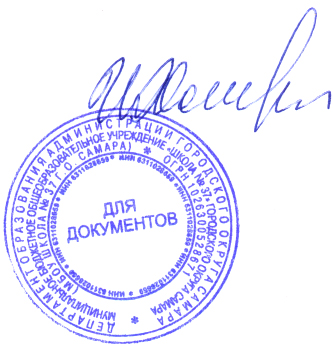 Директор МБОУ Школы №37 г.о. Самара______________И.М.ХасинаПриказ от _______20__ №__ 